项目编号: POWERCHINA-0114001/011-20081       中国电建水电十四局机电安装事业部广东阳江抽水蓄能电站电缆采购项目单一来源谈判邀请函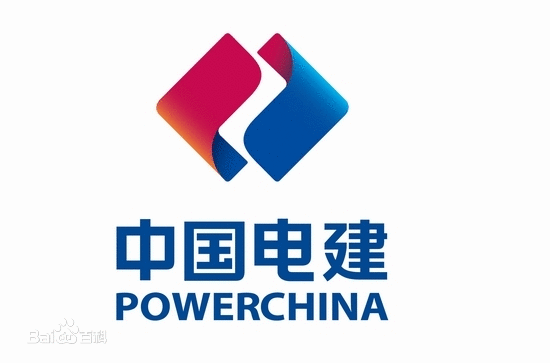 招标人：中国水利水电第十四工程局有限公司采 购 人：中国水利水电第十四工程局有限公司机电安装事业部二○二○年四月中国.昆明单一来源谈判邀请函广州电缆厂有限公司：一、采购项目中国水利水电第十四工程局有限公司机电安装事业部因广东阳江抽水蓄能电站项目建设需要，拟就建设所需的电缆开展单一来源谈判采购，现邀请贵公司参与。 二、项目概况（1）项目名称：广东阳江抽水蓄能电站（2）项目概况：广东阳江抽水蓄能电站位于广东省阳春市与电白县交界处的八甲山区，地理位置处于广州～湛江粤西片的中部，直线距广州市230km，距阳春市50km，距阳江市60km。工程区属阳春市行政区管理范围。三、响应文件的递交 响应文件请于2020年5月 10日12 时前，请在此时间之前在中国电力建设股份有限公司集中采购电子平台（http://ec3.powerchina.cn）网上投标，授权人应在响应文件递交时参加谈判。四、联系方式采 购 人：中国水利水电第十四工程局有限公司机电安装事业部地    址：云南省昆明市东风西路123号三合商利大厦 邮    编：650032联 系 人：寸奋来电    话：0871-636034112020年4月29日